2023年部门预算目   录第一部分  部门概况 一、主要职能二、机构设置三、部门预算部门构成第二部分  部门预算表一、收支总表二、收入总表三、支出总表四、财政拨款收支总表五、一般公共预算支出表六、一般公共预算基本支出表七、一般公共预算“三公”经费支出表八、政府性基金预算支出表第三部分  部门预算情况说明第四部分  名词解释第一部分　部门概况一、主要职能湟源县老干部局是县委、县政府对全县离休干部和副县级以上退休干部进行管理的职能部门，按照党的老干部政策为指导开展工作。其主要职能是：承担全县离（退）休老干部的学习、文化、娱乐和生活保障等服务工作，同时围绕关心下一代工作面临的新形势，深入开展关心下一代工作委员会相关工作。二、机构设置纳入2023年度预算编制范围的预算单位共计1个，具体包括：湟源县老干部局本级。我单位内设机构3个，具体为：办公室、财务室、关心下一代工作委员会办公室。我单位于1982年12月成立，属于参照公务员管理的事业单位,另加挂湟源县老干部服务中心、湟源县关心下一代工作委员会办公室牌子。预算编制范围包括一级预算单位1个，无编制范围的二级预算单位。核定编制人数6名，实有在职人员6人、（其中：公务员3人，工勤人员1人、事业人员2人）、离休老干部6人、退休老干部32人、遗属26人。三、部门预算部门构成纳入湟源县老干部局2023年部门预算编制范围的二级预算单位包括：第二部分  部门预算表（注：此表为空表）第三部分  部门预算情况说明一、关于湟源县老干部局2023年部门收支预算情况的总体说明按照综合预算的原则，湟源县老干部局所有收入和支出均纳入部门预算管理。收入包括：一般公共预算拨款收入474.33万元；支出包括：社会保障和就业支出420.56万元，卫生健康支出45.18万元，住房保障支出8.59万元。湟源县老干部局2023年收支总预算474.33万元。二、关于湟源县老干部局2023年部门收入预算情况说明湟源县老干部局2023年收入预算474.33万元，其中：一般公共预算拨款收入474.33万元，占100.00%。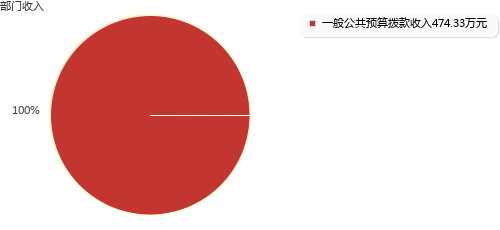 三、关于湟源县老干部局2023年部门支出预算情况说明湟源县老干部局2023年支出预算474.33万元，其中：基本支出439.33万元，占92.62%；项目支出35.00万元，占7.38%。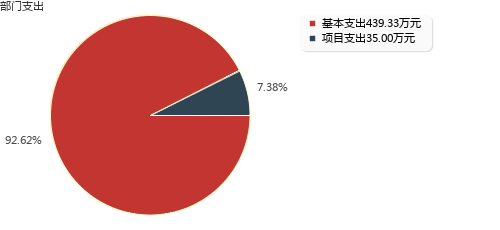 四、关于湟源县老干部局2023年财政拨款收支预算情况的总体说明湟源县老干部局2023年财政拨款收支总预算474.33万元，比上年增加51.32万元，主要是2023年增加新招录事业人员1人，工资、养老、医疗、住房公积金等相应增加；离休生活、政治待遇“两项经费”增加。收入包括：一般公共预算拨款收入474.33万元，上年结转0.00万元；政府性基金预算拨款收入0.00万元，上年结转0.00万元。支出包括： 社会保障和就业支出420.56万元， 卫生健康支出45.18万元， 住房保障支出8.59万元。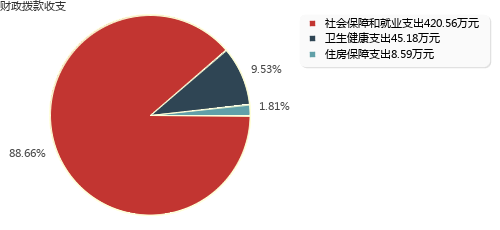 五、关于湟源县老干部局2023年一般公共预算当年拨款情况说明（一）一般公共预算当年拨款规模变化情况。湟源县老干部局2023年一般公共预算当年拨款474.33万元,比上年增加51.32万元，主要是2023年增加新招录事业人员1人，工资、养老、医疗、住房公积金等相应增加；离休生活、政治待遇“两项经费”增加。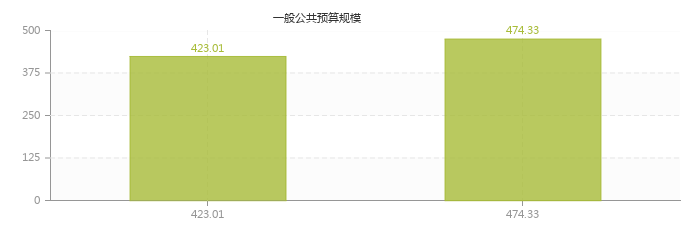 （二）一般公共预算当年拨款结构情况。社会保障和就业支出420.56万元，占88.66%；卫生健康支出45.18万元，占9.53%；住房保障支出8.59万元，占1.81%。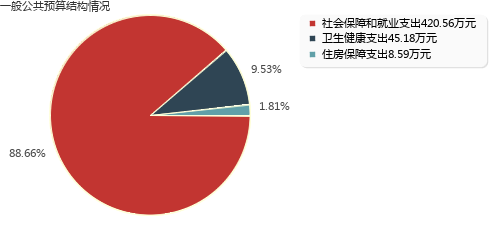 （三）一般公共预算当年拨款具体使用情况。1、社会保障和就业支出（类）行政事业单位养老支出（款）行政单位离退休（项）2023年预算数为134.50万元，比上年增加31.37万元，增长30.42%。主要是2023年离休生活、政治待遇“两项经费”增加；扩大发放工资及基础绩效奖金增加。2、社会保障和就业支出（类）行政事业单位养老支出（款）离退休人员管理机构（项）2023年预算数为125.02万元，比上年增加13.78万元，增长12.39%。主要是2023年增加新招录事业人员1人，工资、津贴等相应增加。3、社会保障和就业支出（类）行政事业单位养老支出（款）机关事业单位基本养老保险缴费支出（项）2023年预算数为9.23万元，比上年增加2.17万元，增长30.74%。主要是2023年增加新招录事业人员1人，单位基本养老保险缴费支出相应增加。4、社会保障和就业支出（类）行政事业单位养老支出（款）机关事业单位职业年金缴费支出（项）2023年预算数为4.61万元，比上年增加1.08万元，增长30.59%。主要是2023年增加新招录事业人员1人，单位职业年金缴费支出相应增加。5、社会保障和就业支出（类）行政事业单位养老支出（款）其他行政事业单位养老支出（项）2023年预算数为147.05万元，比上年增加0.73万元，增长0.50%。主要是2023年退休人员统筹外工资增加，其他行政事业单位养老支出相应增加。6、社会保障和就业支出（类）其他社会保障和就业支出（款）其他社会保障和就业支出（项）2023年预算数为0.15万元，比上年增加0.00万元，增长0.00%。与上年持平。7、卫生健康支出（类）行政事业单位医疗（款）行政单位医疗（项）2023年预算数为40.27万元，比上年增加0.01万元，增长0.02%。主要是2023年行政人员工资增加，行政人员医疗基数增加，行政单位医疗保险支出相应增加。8、卫生健康支出（类）行政事业单位医疗（款）事业单位医疗（项）2023年预算数为0.60万元，比上年增加0.00万元，增长0.00%。与上年持平。9、卫生健康支出（类）行政事业单位医疗（款）公务员医疗补助（项）2023年预算数为4.31万元，比上年增加0.02万元，增长0.47%。主要是2023年行政人员工资增加、新招录事业人员I人，行政事业人员医疗基数增加，公务员医疗补助相应增加。10、住房保障支出（类）住房改革支出（款）住房公积金（项）2023年预算数为8.59万元，比上年增加2.16万元，增长33.59%。主要是2023年行政人员工资增加及新招录事业人员1人，行政事业人员住房公积金相应增加。六、关于湟源县老干部局2023年一般公共预算基本支出情况说明湟源县老干部局2023年一般公共预算基本支出439.33万元，其中：人员经费429.16万元，主要包括：基本工资22.59万元、津贴补贴29.75万元、奖金21.65万元、绩效工资5.86万元、机关事业单位基本养老保险缴费9.23万元、职业年金缴费4.61万元、职工基本医疗保险缴费3.51万元、公务员医疗补助缴费4.31万元、其他社会保障缴费0.15万元、住房公积金8.59万元、离休费134.50万元、退休费85.61万元、生活补助61.44万元、医疗费补助37.36万元；公用经费10.17万元，主要包括：办公费0.77万元、水费0.14万元、电费0.14万元、邮电费0.56万元、取暖费0.70万元、差旅费0.63万元、公务接待费0.21万元、工会经费1.08万元、公务用车运行维护费1.00万元、其他交通费用2.52万元、其他商品和服务支出2.42万元。七、关于湟源县老干部局2023年一般公共预算“三公”经费预算情况说明湟源县老干部局2023年一般公共预算“三公”经费预算数为1.21万元，比上年增加0.00万元，其中：因公出国（境）费0.00万元，增加0.00万元；公务用车购置及运行费1.00万元，增加0.00万元；公务接待费0.21万元，增加0.00万元。2023年“三公”经费预算较上年无变化。八、关于湟源县老干部局2023年政府性基金预算支出情况的说明湟源县老干部局2023年没有使用政府性基金预算拨款安排的支出。九、其他重要事项的情况说明（一）机关运行经费安排情况。2023年湟源县老干部局机关运行经费财政拨款预算10.17万元，比上年预算增加0.04万元，增长0.39%。主要是2023年增加新招录事业人员，机关运行经费预算相应增加。（二）政府采购安排情况。2023年湟源县老干部局各单位政府采购预算总额0元，其中：政府采购货物预算0元、政府采购工程预算0万元、政府采购服务预算0元。（三）国有资产占有使用情况。截至2023年2月底，湟源县老干部局所属各预算单位共有车辆1辆，其中，一般公务用车1辆。单价50万元以上通用设备0台（套），单价100万元以上专用设备0台（套）。（四）绩效目标设置情况。2023年湟源县老干部局预算均实行绩效目标管理，涉及项目8个，预算金额35.00万元。第四部分  名词解释一、收入类财政拨款收入：指本级财政当年拨付的资金，包括一般公共预算拨款收入和政府性基金预算拨款收入。其中：一般公共预算拨款收入包括财政部门经费拨款、专项收入、行政事业性收费收入、罚没收入、国有资源（资产）有偿使用收入和其他收入。二、支出类（一）基本支出：指为保障机构正常运转、完成日常工作任务而发生的人员支出和公用支出。（二）项目支出：指在基本支出之外为完成特定行政任务和事业发展目标所发生的支出。（三）一般公共预算“三公”经费支出：指一般公共预算安排的因公出国（境）费、公务用车购置及运行费和公务接待费支出。其中，因公出国（境）费是指部门工作人员因公务出国（境）的往返机票费、住宿费、伙食费、培训费等支出；公务用车购置及运行费是指部门购置公务用车支出及公务用车使用过程中发生的租用费、燃料费、过路过桥费、保险费等支出；公务接待费支出是指部门按规定开支的各类公务接待（含外宾接待）支出。（四）机关运行经费：为保障行政部门（含参照公务员法管理的事业部门）运行用于购买货物和服务的各项资金，包括办公及印刷费、邮电费、差旅费、会议费、福利费、日常维修费、专用材料及一般设备购置费、办公用房水电费、办公用房取暖费、办公用房物业管理费、公务用车运行维护费以及其他费用。三、支出科目类（一）社会保障和就业支出（类）行政事业单位养老支出（款）行政单位离退休（项）：反映行政单位（包括实行公务员管理的事业单位）开支的离退休经费。（二）社会保障和就业支出（类）行政事业单位养老支出（款）离退休人员管理机构（项）：反映离退休人员管理机构的支出。（三）社会保障和就业支出（类）行政事业单位养老支出（款）机关事业单位基本养老保险缴费支出（项）：反映机关事业单位实施养老保险制度由单位缴纳的基本养老保险费支出。（四）社会保障和就业支出（类）行政事业单位养老支出（款）机关事业单位职业年金缴费支出（项）：反映机关事业单位实施养老保险制度由单位实际缴纳的职业年金支出。（五）社会保障和就业支出（类）行政事业单位养老支出（款）其他行政事业单位养老支出（项）：反映除上述项目以外其他用于行政事业单位养老方面的支出。（六）社会保障和就业支出（类）其他社会保障和就业支出（款）其他社会保障和就业支出（项）：反映除上述项目以外其他用于社会保障和就业方面的支出。（七）卫生健康支出（类）行政事业单位医疗（款）行政单位医疗（项）：反映财政部门安排的行政单位（包括实行公务员管理的事业单位，下同）基本医疗保险缴费经费、未参加医疗保险的行政单位的公费医疗经费，按国家规定享受离休人员、红军老战士待遇人员的医疗经费。（八）卫生健康支出（类）行政事业单位医疗（款）事业单位医疗（项）：反映财政部门安排的事业单位基本医疗保险缴费经费，未参加医疗保险的事业单位的公费医疗经费，按国家规定享受离休人员待遇的医疗经费。（九）卫生健康支出（类）行政事业单位医疗（款）公务员医疗补助（项）：反映财政部门安排的公务员医疗补助经费。（十）住房保障支出（类）住房改革支出（款）住房公积金（项）：反映行政事业单位按人力资源和社会保障部、财政部规定的基本工资和津贴补贴以及规定比例为职工缴纳的住房公积金。四、部门专业类名词无。湟源县老干部局序号部门名称1无部门公开表1部门公开表1部门公开表1部门公开表1收支总表收支总表收支总表收支总表单位：万元单位：万元单位：万元单位：万元收     入收     入支     出支     出项     目预算数项目（按功能分类）预算数一、一般公共预算拨款收入474.33一、一般公共服务支出二、政府性基金预算拨款收入二、外交支出三、国有资本经营预算拨款收入三、国防支出四、财政专户管理资金收入四、公共安全支出五、事业收入五、教育支出六、上级补助收入六、科学技术支出七、附属单位上缴收入七、文化旅游体育与传媒支出八、事业单位经营收入八、社会保障和就业支出420.56九、其他收入九、社会保险基金支出十、卫生健康支出45.18十一、节能环保支出十二、城乡社区支出十三、农林水支出十四、交通运输支出十五、资源勘探工业信息等支出十六、商业服务业等支出十七、金融支出十八、援助其他地区支出十九、自然资源海洋气象等支出二十、住房保障支出8.59二十一、粮油物资储备支出二十二、国有资本经营预算支出二十三、灾害防治及应急管理支出二十四、预备费二十五、其他支出二十六、转移性支出二十七、债务还本支出二十八、债务付息支出二十九、债务发行费用支出三十、抗疫特别国债安排的支出三十一、往来性支出本年收入合计474.33本年支出合计474.33上年结转结转下年收入总计474.33支出总计474.33部门公开表2部门公开表2部门公开表2部门公开表2部门公开表2部门公开表2部门公开表2部门公开表2部门公开表2部门公开表2部门公开表2部门公开表2收入总表收入总表收入总表收入总表收入总表收入总表收入总表收入总表收入总表收入总表收入总表收入总表单位：万元单位：万元单位：万元单位：万元单位：万元单位：万元单位：万元单位：万元单位：万元单位：万元单位：万元单位：万元预算部门合计上年结转一般公共预算拨款收入政府性基金预算拨款收入国有资本经营预算拨款收入财政专户管理资金收入事业收入上级补助收入附属部门上缴收入事业部门经营收入其他收入474.33474.33湟源县老干部局474.33474.33湟源县老干部局（本级）474.33474.33部门公开表3部门公开表3部门公开表3部门公开表3部门公开表3部门公开表3部门公开表3部门公开表3支出总表支出总表支出总表支出总表支出总表支出总表支出总表支出总表单位：万元单位：万元单位：万元单位：万元单位：万元单位：万元单位：万元单位：万元科目编码科目名称合计基本支出项目支出事业部门经营支出上缴上级支出对附属部门补助支出合计合计474.33439.3335.00208社会保障和就业支出420.56385.5635.0020805行政事业单位养老支出420.40385.4035.002080501行政单位离退休134.50134.502080503离退休人员管理机构125.0290.0235.002080505机关事业单位基本养老保险缴费支出9.239.232080506机关事业单位职业年金缴费支出4.614.612080599其他行政事业单位养老支出147.05147.0520899其他社会保障和就业支出0.150.152089999其他社会保障和就业支出0.150.15210卫生健康支出45.1845.1821011行政事业单位医疗45.1845.182101101行政单位医疗40.2740.272101102事业单位医疗0.600.602101103公务员医疗补助4.314.31221住房保障支出8.598.5922102住房改革支出8.598.592210201住房公积金8.598.59部门公开表4部门公开表4部门公开表4部门公开表4部门公开表4部门公开表4财政拨款收支总表财政拨款收支总表财政拨款收支总表财政拨款收支总表财政拨款收支总表财政拨款收支总表单位：万元单位：万元单位：万元单位：万元单位：万元单位：万元收      入收      入支       出支       出支       出支       出项    目预算数项  目合计一般公共预算政府性基金预算一、本年收入474.33一、本年支出474.33474.33（一）一般公共预算拨款收入474.33（一）一般公共服务支出（二）政府性基金预算拨款收入（二）外交支出（三）国防支出（四）公共安全支出（五）教育支出（六）科学技术支出（七）文化旅游体育与传媒支出（八）社会保障和就业支出420.56420.56（九）社会保险基金支出（十）卫生健康支出45.1845.18（十一）节能环保支出（十二）城乡社区支出（十三）农林水支出（十四）交通运输支出（十五）资源勘探工业信息等支出（十六）商业服务业等支出（十七）金融支出（十八）援助其他地区支出（十九）自然资源海洋气象等支出（二十）住房保障支出8.598.59（二十一）粮油物资储备支出（二十二）国有资本经营预算支出（二十三）灾害防治及应急管理支出（二十四）预备费（二十五）其他支出（二十六）转移性支出（二十七）债务还本支出（二十八）债务付息支出（二十九）债务发行费用支出（三十）抗疫特别国债安排的支出（三十一）往来性支出二、上年结转二、结转下年（一）一般公共预算拨款（二）政府性基金预算拨款收入总计474.33支出总计474.33474.33部门公开表5部门公开表5部门公开表5部门公开表5部门公开表5部门公开表5部门公开表5一般公共预算支出表一般公共预算支出表一般公共预算支出表一般公共预算支出表一般公共预算支出表一般公共预算支出表一般公共预算支出表单位：万元单位：万元单位：万元单位：万元单位：万元单位：万元单位：万元支出功能分类科目支出功能分类科目支出功能分类科目支出功能分类科目2023年预算数2023年预算数2023年预算数科目编码科目编码科目编码科目名称合计基本支出项目支出类款项科目名称合计基本支出项目支出合计合计合计合计474.33439.3335.00208社会保障和就业支出　420.56385.5635.0005行政事业单位养老支出　420.40385.4035.0001行政单位离退休　134.50134.5003离退休人员管理机构　125.0290.0235.0005机关事业单位基本养老保险缴费支出　9.239.2306机关事业单位职业年金缴费支出　4.614.6199其他行政事业单位养老支出　147.05147.0599其他社会保障和就业支出　0.150.1599其他社会保障和就业支出　0.150.15210卫生健康支出　45.1845.1811行政事业单位医疗　45.1845.1801行政单位医疗　40.2740.2702事业单位医疗　0.600.6003公务员医疗补助　4.314.31221住房保障支出　8.598.5902住房改革支出　8.598.5901住房公积金　8.598.59部门公开表6部门公开表6部门公开表6部门公开表6部门公开表6部门公开表6一般公共预算基本支出表一般公共预算基本支出表一般公共预算基本支出表一般公共预算基本支出表一般公共预算基本支出表一般公共预算基本支出表单位：万元单位：万元单位：万元单位：万元单位：万元单位：万元支出经济分类科目支出经济分类科目支出经济分类科目2023年基本支出2023年基本支出2023年基本支出科目编码科目编码科目名称合计人员经费公用经费类款科目名称合计人员经费公用经费合计合计合计439.33429.1610.17301　工资福利支出110.25110.2501基本工资22.5922.5902津贴补贴29.7529.7503奖金21.6521.6507绩效工资5.865.8608机关事业单位基本养老保险缴费9.239.2309职业年金缴费4.614.6110职工基本医疗保险缴费3.513.5111公务员医疗补助缴费4.314.3112其他社会保障缴费0.150.1513住房公积金8.598.59302　商品和服务支出10.1710.1701办公费0.770.7705水费0.140.1406电费0.140.1407邮电费0.560.5608取暖费0.700.7011差旅费0.630.6317公务接待费0.210.2126劳务费28工会经费1.081.0831公务用车运行维护费1.001.0039其他交通费用2.522.5299其他商品和服务支出2.422.42303　对个人和家庭的补助318.91318.9101离休费134.50134.5002退休费85.6185.6105生活补助61.4461.4407医疗费补助37.3637.3699其他对个人和家庭的补助部门公开表7部门公开表7部门公开表7部门公开表7部门公开表7部门公开表7部门公开表7部门公开表7部门公开表7部门公开表7部门公开表7部门公开表7一般公共预算“三公”经费支出表一般公共预算“三公”经费支出表一般公共预算“三公”经费支出表一般公共预算“三公”经费支出表一般公共预算“三公”经费支出表一般公共预算“三公”经费支出表一般公共预算“三公”经费支出表一般公共预算“三公”经费支出表一般公共预算“三公”经费支出表一般公共预算“三公”经费支出表一般公共预算“三公”经费支出表一般公共预算“三公”经费支出表单位：万元单位：万元单位：万元单位：万元单位：万元单位：万元单位：万元单位：万元单位：万元单位：万元单位：万元单位：万元上年预算数上年预算数上年预算数上年预算数上年预算数上年预算数2023年预算数2023年预算数2023年预算数2023年预算数2023年预算数2023年预算数合计因公出国(境)费用公务用车购置及运行费公务用车购置及运行费公务用车购置及运行费公务接待费合计因公出国(境)费用公务用车购置及运行费公务用车购置及运行费公务用车购置及运行费公务接待费合计因公出国(境)费用合计公务用车购置费公务用车运行费公务接待费合计因公出国(境)费用合计公务用车购置费公务用车运行费公务接待费1.211.001.000.211.211.001.000.21部门公开表8部门公开表8部门公开表8部门公开表8部门公开表8部门公开表8部门公开表8政府性基金预算支出表政府性基金预算支出表政府性基金预算支出表政府性基金预算支出表政府性基金预算支出表政府性基金预算支出表政府性基金预算支出表单位：万元单位：万元单位：万元单位：万元单位：万元单位：万元单位：万元支出功能分类科目支出功能分类科目支出功能分类科目支出功能分类科目2023年预算数2023年预算数2023年预算数科目编码科目编码科目编码科目名称合计基本支出项目支出类款项科目名称合计基本支出项目支出合 计合 计合 计合 计 部门预算项目支出绩效目标公开表 部门预算项目支出绩效目标公开表 部门预算项目支出绩效目标公开表 部门预算项目支出绩效目标公开表 部门预算项目支出绩效目标公开表 部门预算项目支出绩效目标公开表 部门预算项目支出绩效目标公开表 部门预算项目支出绩效目标公开表 部门预算项目支出绩效目标公开表预算年度：2023预算年度：2023预算年度：2023金额单位：万元金额单位：万元项目名称批复数绩效目标绩效指标绩效指标绩效指标绩效指标性质绩效指标值绩效度量单位项目名称批复数绩效目标一级指标二级指标三级指标绩效指标性质绩效指标值绩效度量单位离休老干部政治、生活待遇两项经费5.80　以人性化管理、亲情化服务为理念，采取送教上门、集中学习、家政服务、体检、生日、生病期间慰问等形式精准高效提供服务，提高离休干部政治、生活状况，落实离休干部应享受有的政治待遇、生活待遇。产出指标数量指标离休生日、生病期间慰问、离休遗属慰问≥110人次离休老干部政治、生活待遇两项经费5.80　以人性化管理、亲情化服务为理念，采取送教上门、集中学习、家政服务、体检、生日、生病期间慰问等形式精准高效提供服务，提高离休干部政治、生活状况，落实离休干部应享受有的政治待遇、生活待遇。产出指标数量指标离休报刊费≥70份离休老干部政治、生活待遇两项经费5.80　以人性化管理、亲情化服务为理念，采取送教上门、集中学习、家政服务、体检、生日、生病期间慰问等形式精准高效提供服务，提高离休干部政治、生活状况，落实离休干部应享受有的政治待遇、生活待遇。产出指标质量指标离休各项待遇落实≥35人离休老干部政治、生活待遇两项经费5.80　以人性化管理、亲情化服务为理念，采取送教上门、集中学习、家政服务、体检、生日、生病期间慰问等形式精准高效提供服务，提高离休干部政治、生活状况，落实离休干部应享受有的政治待遇、生活待遇。效益指标社会效益指标提升离休干部应享受有的政治待遇、生活待遇≥35人离休老干部政治、生活待遇两项经费5.80　以人性化管理、亲情化服务为理念，采取送教上门、集中学习、家政服务、体检、生日、生病期间慰问等形式精准高效提供服务，提高离休干部政治、生活状况，落实离休干部应享受有的政治待遇、生活待遇。满意度指标服务对象满意度指标离休老干部满意率≥35人退休老干部政治、生活两项待遇经费3.00　　通过关爱主题活动，让留守、困难儿童感受党和国家的温暖。 以人性化管理、亲情化服务为理念，采取送教上门、集中学习、家政服务、体检、生日、生病期间慰问等形式精准高效提供服务，提高退休干部政治、生活状况，落实退休干部享受应有的政治待遇、生活待遇。产出指标数量指标家政服务≥2期/年退休老干部政治、生活两项待遇经费3.00　　通过关爱主题活动，让留守、困难儿童感受党和国家的温暖。 以人性化管理、亲情化服务为理念，采取送教上门、集中学习、家政服务、体检、生日、生病期间慰问等形式精准高效提供服务，提高退休干部政治、生活状况，落实退休干部享受应有的政治待遇、生活待遇。产出指标数量指标健康体检、节日慰问＝2期/年退休老干部政治、生活两项待遇经费3.00　　通过关爱主题活动，让留守、困难儿童感受党和国家的温暖。 以人性化管理、亲情化服务为理念，采取送教上门、集中学习、家政服务、体检、生日、生病期间慰问等形式精准高效提供服务，提高退休干部政治、生活状况，落实退休干部享受应有的政治待遇、生活待遇。效益指标社会效益指标老干部关心关爱效益定性好坏退休老干部政治、生活两项待遇经费3.00　　通过关爱主题活动，让留守、困难儿童感受党和国家的温暖。 以人性化管理、亲情化服务为理念，采取送教上门、集中学习、家政服务、体检、生日、生病期间慰问等形式精准高效提供服务，提高退休干部政治、生活状况，落实退休干部享受应有的政治待遇、生活待遇。满意度指标服务对象满意度指标老干部满意度定性优良中低差离退休、遗属元旦、春节、重阳节慰问经费6.00　县委县、政府开展离退休干部和遗属元旦、春节、重阳节的走访慰问活动，了解离退休干部、遗属政治、生活情况，让老干部及遗属切实感受到党和政府的关心爱护。产出指标数量指标走访慰问活动＝10人次离退休、遗属元旦、春节、重阳节慰问经费6.00　县委县、政府开展离退休干部和遗属元旦、春节、重阳节的走访慰问活动，了解离退休干部、遗属政治、生活情况，让老干部及遗属切实感受到党和政府的关心爱护。产出指标时效指标送教、生活待遇≥10人次离退休、遗属元旦、春节、重阳节慰问经费6.00　县委县、政府开展离退休干部和遗属元旦、春节、重阳节的走访慰问活动，了解离退休干部、遗属政治、生活情况，让老干部及遗属切实感受到党和政府的关心爱护。效益指标社会效益指标离休干部政治生活关心关爱定性好坏离退休、遗属元旦、春节、重阳节慰问经费6.00　县委县、政府开展离退休干部和遗属元旦、春节、重阳节的走访慰问活动，了解离退休干部、遗属政治、生活情况，让老干部及遗属切实感受到党和政府的关心爱护。满意度指标服务对象满意度指标离休老干部满意度定性好坏五区两县门球邀请赛（湟源县主办）1.20落实《体育强国建设纲要》、《全民健身计划纲要》，推动五区二县门球运动健康、有序发展，通过五区二县老干部、老同志门球赛事，进一步丰富老干部、老同志文化生活，带动更多老年队伍加入全民健身计划，增强身体体质，提高机能免疫力，使老年人的整体素质和生活质量提高。产出指标数量指标五区二县门球参赛人数≥260人次五区两县门球邀请赛（湟源县主办）1.20落实《体育强国建设纲要》、《全民健身计划纲要》，推动五区二县门球运动健康、有序发展，通过五区二县老干部、老同志门球赛事，进一步丰富老干部、老同志文化生活，带动更多老年队伍加入全民健身计划，增强身体体质，提高机能免疫力，使老年人的整体素质和生活质量提高。产出指标质量指标五区二县门球参赛受益≥8000人次五区两县门球邀请赛（湟源县主办）1.20落实《体育强国建设纲要》、《全民健身计划纲要》，推动五区二县门球运动健康、有序发展，通过五区二县老干部、老同志门球赛事，进一步丰富老干部、老同志文化生活，带动更多老年队伍加入全民健身计划，增强身体体质，提高机能免疫力，使老年人的整体素质和生活质量提高。效益指标可持续影响指标影响五区二县老年人运动健康≥8000人次五区两县门球邀请赛（湟源县主办）1.20落实《体育强国建设纲要》、《全民健身计划纲要》，推动五区二县门球运动健康、有序发展，通过五区二县老干部、老同志门球赛事，进一步丰富老干部、老同志文化生活，带动更多老年队伍加入全民健身计划，增强身体体质，提高机能免疫力，使老年人的整体素质和生活质量提高。满意度指标服务对象满意度指标五区二县门球参赛人员满意率≥260人次县关心下一代工作委员会开展工作经费5.00　发挥基层关工委组织作用，通过深化“传承红色基因，争做时代新人”、加强民族团结教育、青少年法治教育、开展五老关爱行动等工作，抓好青少年思想道德教育，为青少年健康成长创造优良环境，进一步推动我县关心下一代工作创新发展。产出指标数量指标开展关心下一代活动＝5次县关心下一代工作委员会开展工作经费5.00　发挥基层关工委组织作用，通过深化“传承红色基因，争做时代新人”、加强民族团结教育、青少年法治教育、开展五老关爱行动等工作，抓好青少年思想道德教育，为青少年健康成长创造优良环境，进一步推动我县关心下一代工作创新发展。产出指标数量指标慰问留守儿童≥60人次县关心下一代工作委员会开展工作经费5.00　发挥基层关工委组织作用，通过深化“传承红色基因，争做时代新人”、加强民族团结教育、青少年法治教育、开展五老关爱行动等工作，抓好青少年思想道德教育，为青少年健康成长创造优良环境，进一步推动我县关心下一代工作创新发展。效益指标社会效益指标关心关爱下一代社会效益定性好坏县关心下一代工作委员会开展工作经费5.00　发挥基层关工委组织作用，通过深化“传承红色基因，争做时代新人”、加强民族团结教育、青少年法治教育、开展五老关爱行动等工作，抓好青少年思想道德教育，为青少年健康成长创造优良环境，进一步推动我县关心下一代工作创新发展。满意度指标服务对象满意度指标关心下一代工作满意度定性好坏老年人文体活动2.00　落实《体育强国建设纲要》、《全民健身计划纲要》，举行全县老年人文体活动比赛，进一步丰富年人文化娱乐生活，增强身体体质，提高机能免疫力，使老年人的整体素质和生活质量提高。产出指标数量指标参加门球赛等活动＝3次老年人文体活动2.00　落实《体育强国建设纲要》、《全民健身计划纲要》，举行全县老年人文体活动比赛，进一步丰富年人文化娱乐生活，增强身体体质，提高机能免疫力，使老年人的整体素质和生活质量提高。产出指标数量指标文化娱乐活动＝1次老年人文体活动2.00　落实《体育强国建设纲要》、《全民健身计划纲要》，举行全县老年人文体活动比赛，进一步丰富年人文化娱乐生活，增强身体体质，提高机能免疫力，使老年人的整体素质和生活质量提高。效益指标社会效益指标丰富年人文化娱乐生活定性好坏老年人文体活动2.00　落实《体育强国建设纲要》、《全民健身计划纲要》，举行全县老年人文体活动比赛，进一步丰富年人文化娱乐生活，增强身体体质，提高机能免疫力，使老年人的整体素质和生活质量提高。满意度指标服务对象满意度指标离退休老干部满意度定性优良中低差市关工委明德关爱基金10.00通过关爱主题活动，让留守、困难儿童感受党和国家的温暖。产出指标数量指标明德关爱活动人数≥300人次市关工委明德关爱基金10.00通过关爱主题活动，让留守、困难儿童感受党和国家的温暖。效益指标社会效益指标明德关爱活动受益社会反响≥300人次市关工委明德关爱基金10.00通过关爱主题活动，让留守、困难儿童感受党和国家的温暖。满意度指标服务对象满意度指标关爱活动满意度≥300人次离退休干部、遗属异地慰问2.00　异地安置离退休干部和遗属的走访慰问活动，了解离退休干部、遗属政治、生活情况，让异地安置老干部及遗属切实感受到党和政府的关心爱护.产出指标数量指标异地离退休干部和遗属走访走访慰问次数维稳次数≥30次离退休干部、遗属异地慰问2.00　异地安置离退休干部和遗属的走访慰问活动，了解离退休干部、遗属政治、生活情况，让异地安置老干部及遗属切实感受到党和政府的关心爱护.效益指标社会效益指标感受到档和政府温暖≥30人离退休干部、遗属异地慰问2.00　异地安置离退休干部和遗属的走访慰问活动，了解离退休干部、遗属政治、生活情况，让异地安置老干部及遗属切实感受到党和政府的关心爱护.满意度指标服务对象满意度指标异地离退休、遗属满意率≥30人